Funnel Plots for Primary EndpointsA. Nausea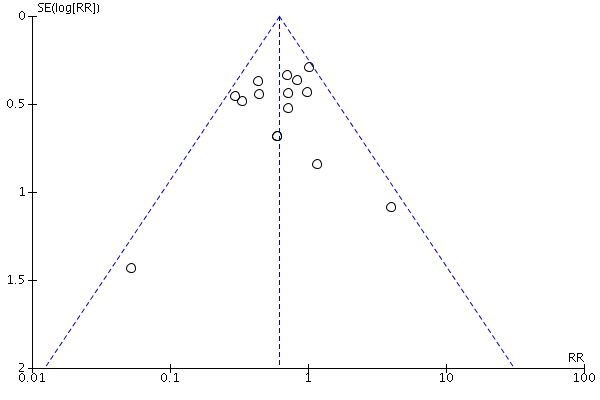 B. Vomiting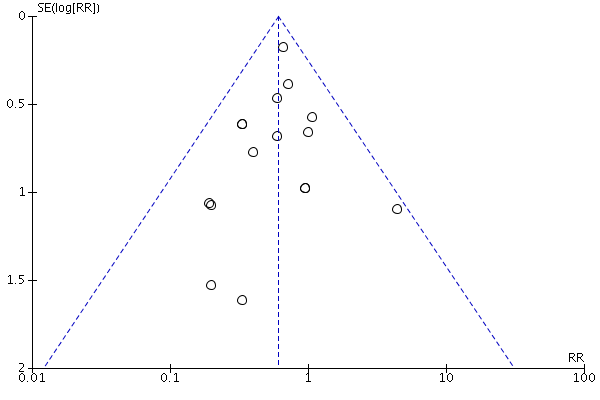 C. PONV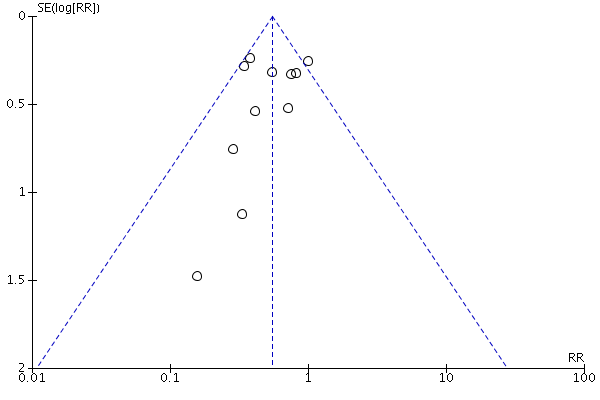 